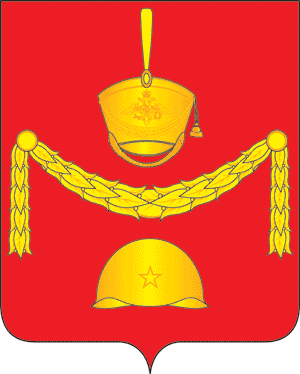 СОВЕТ ДЕПУТАТОВПОСЕЛЕНИЯ РОГОВСКОЕ В ГОРОДЕ МОСКВЕРЕШЕНИЕ          В соответствии с Федеральным законом от 06.10.2003  № 131-ФЗ "Об общих принципах организации местного самоуправления в Российской Федерации", Федеральным законом от  02.03.2007 № 25-ФЗ «О муниципальной службе в Российской Федерации», руководствуясь статьей 48, статьями 6, 30 и 31 Закона города Москвы от 22.10. 2008  № 50 «О муниципальной службе в городе Москве», Постановлением Правительства Москвы от 17.12.2013 № 853-ПП "Об утверждении порядков предоставления межбюджетных трансфертов из бюджета города Москвы бюджетам внутригородских муниципальных образований, Указом Мэра Москвы от 29.12.2018 №115-УМ «Об окладах месячного денежного содержания государственных гражданских служащих города Москвы», письмом Департамента финансов города Москвы от 15.10.2021 № 32-12091,  Уставом поселения Роговское, Совет депутатов поселения Роговское решил:Внести изменения в решение Совета депутатов поселения Роговское от 18.11.2019 № 3/4 «Об утверждении положения «О денежном содержании лиц, замещающих должности муниципальной службы в администрации поселения Роговское в городе Москве» в приложении 1:- пункт 3 дополнить подпунктом 2 следующего содержания: «Органы местного самоуправления самостоятельно определяют размер и условия оплаты труда муниципальных служащих»; - в пункте 6 в подпункте 1,2 слова «до 150» заменить на «до 220»;- в пункте 9 в подпункте 1,3 слова «до 200» заменить на «до 220».2. Настоящее решение вступает в силу с 01.01.2023 года.                                                                              3. Опубликовать настоящее решение в бюллетене «Московский муниципальный вестник» и разместить на официальном сайте администрации поселения Роговское информационно-телекоммуникационной сети «Интернет».4 . Контроль за исполнением настоящего решения возложить на главу поселения Роговское.         Глава поселения Роговское                                                                 О.А. Вдовина29 сентября 2022 года № О внесении изменений в решение Совета депутатов поселения Роговское от 18.11.2019 № 3/4